DECLARACIÓN XURADA DO/A SOLICITANTE DE AXUDA Don/Dona…..……………………………..…………………………………………………………………………………………………………………, maior de idade, e con DNI/NIE núm.…….……..……………………………, actuando en nome e representación da editorial musical………………………………………………………………na miña condición de………………………………………….(administrador/a-apoderado/a) da entidade con domicilio na rúa………………………………………e CIF número………………………………No caso de tratarse dun proxecto de obras en coedición débese achegar con esta declaración xurada a autorización do resto de coeditores para solicitar a axuda. Marque cunha x o recadro se o proxecto ao que se presenta é de obras en coedición e se actúa en nome de todos os coeditores: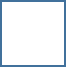 Presento a declaración como coeditor e coa autorización do resto de coeditores da/s obra/s do proxecto.
DECLARO:1.- Que asevero que toda a información que lle facilito á FUNDACIÓN SGAE sobre as obras que presento á convocatoria de axudas para a súa dixitalización é veraz.2.- Que asevero baixo a miña responsabilidade que ningunha das obras que presento a esta convocatoria de axudas está previamente dixitalizada.3.- Que de conformidade co establecido no Regulamento (UE) 2016/679, do Parlamento Europeo e do Consello, de 27 de abril de 2016, relativo á protección das persoas físicas no que respecta ao tratamento dos meus datos persoais e disposicións complementarias, autorizo o uso dos meus datos persoais na medida en que sexa necesario para tramitar a solicitude de axuda. Coñezo que podo exercitar os meus dereitos de acceso, rectificación, supresión, limitación, oposición, portabilidade e como non ser obxecto de decisións individuais de forma automatizada diante a FUNDACIÓN SGAE ou SGAE dirixindo un escrito aos Servizos Xurídicos da Fundación SGAE e SGAE ao domicilio social da entidade na rúa Bárbara de Bragança, núm. 7, C.P. 28004, Madrid (España).E para que así conste, obrigándome e asumindo todo o que nela manifesto, asino esta declaración.……………………..………………..................., ……. de…….…………..……………… de 2022 